Letter of Explanation For Credit Inquiries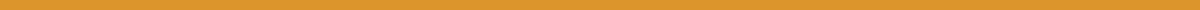 [Your Name]
[Your Address]
[City, State, ZIP Code]
[Email Address]
[Date][Recipient's Name]
[Recipient's Title]
[Lender's Name or Company]
[Lender's Address]
[City, State, ZIP Code]Dear [Recipient's Name],I am writing to provide an explanation regarding the recent inquiries on my credit report that were noted during the processing of my application for [type of loan or credit, e.g., a mortgage]. These inquiries were made as I was comparing financial options to secure the most favorable terms for my needs.Here are the details concerning the credit inquiries:[Date of Inquiry] – This inquiry was made by [Company Name] as I was considering a [type of service or product, e.g., car loan]. After careful consideration, I decided against pursuing this option.[Date of Inquiry] – This inquiry was conducted by [Company Name] in connection with a [type of service or product]. I was exploring different providers for competitive rates and services.Each of these inquiries was necessary as part of my due diligence in financial planning and loan comparison. I understand the importance of maintaining a stable and healthy credit profile and assure you that these inquiries were made judiciously as part of my financial management strategy.Please feel free to contact me at [your phone number] or via email at [your email address] should you need any more details regarding these inquiries. I appreciate your understanding and consideration, and I look forward to your positive response.Thank you for your attention to this matter.Sincerely,[Your Signature, if sending a hard copy]
[Your Printed Name]